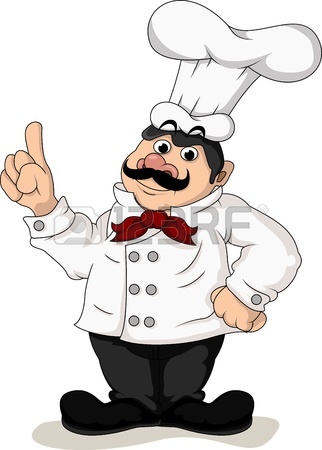 ALİ GÜVEN MESLEKİ VE TEKNİK ANADOLU LİSESİ UYGULAMA OTELİ  MART AYI YEMEK LİSTESİYEMEK FİYATIMIZ: 13 TLMENÜLERİMİZDE DEĞİŞİKLİK OLABİLİR. 5 MART6 MART7 MART8 MART9 MARTMERCİMEK ÇORBASIYAYLA ÇORBASI TEL ŞEHRİYE ÇORBASISEBZE ÇORBASITOYGA ÇORBASIİNEGÖL KÖFTEFIRIN TAVUK BUTADANA ŞİŞ ET STRAGONOFSUCUKLU KURU FASULYEPİLAVŞEHRİYE PİLAVIBULGUR PİLAVIERİŞTEPİLAVSALATA / AYRANSÜPANGLEMEŞRUBAT/SALATAFIRIN SÜTLAÇCACIK12 MART13 MART14 MART15 MART16 MARTDOMATES ÇORBASITANDIR ÇORBASIISPANAK ÇORBASIEZOGELİN ÇORBASITARHANA ÇORBASIÇOBAN KAVURMAGÜVEÇTE KAŞARLI KÖFTEKANAT İNCİK IZGARAHAMSİ TAVAET WRAPPİLAVMAKARNABULGUR PİLAVISALATA PATATES TAVAAYRANBALBADEMSALATA/MEŞRUBATHELVA KEŞKÜL19 MART20 MART21 MART22 MART23 MARTDÜĞÜN ÇORBASIYEŞİL MERCİMEK ÇORBASIKAYSERİ ÇORBASIHAVUÇ  ÇORBASIYOĞURT ÇORBASIAKÇAABAT KÖFTETAS KEBABIROSTO KÖFTEET GÜVEÇURFA ŞİŞBULGUR  PİLAVIPİRİNÇ PİLAVIPÜRE/ŞEHRİYE PİLAVIMISIRLI PİLAVBULGUR PİLAVISALATA/MEŞRUBATTAVUK GÖĞSÜMEŞRUBATİNCİRLİ MUHALLEBİSALATA/AYRAN26 MART27 MART28 MART29 MART30 MARTTANDIR  ÇORBASIEZOGELİN ÇORBASISEBZE  ÇORBASIBAMYA ÇORBASI   K. MERCİMEK ÇORBASITAVUK IZGARAÇÖMLEK KEBABIŞİŞ KÖFTEET GOULASHKIYMALI PİDE BULGUR PİLAVIŞEHRİYE PİLAVIPİRİNÇ PİLAVIBULGUR PİLAVISALATASALATA/CACIKŞEKERPARESALATA/AYRANKAZANDİBİAYRAN